Biuro Turystyki Zagranicznej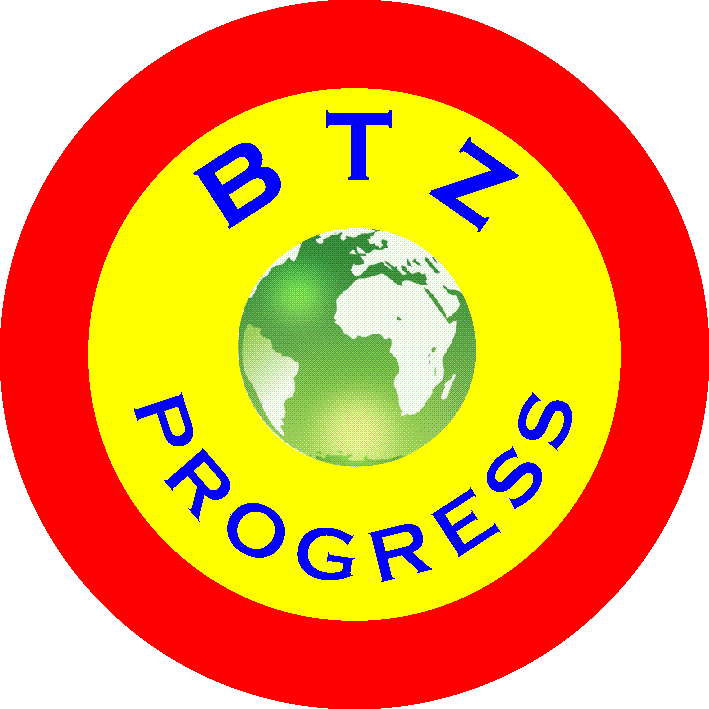 „PROGRESS”ul. Morelowa 14, 69-200 Sulęcin                                                                  nr koncesji: 03/2010                                  Berlin - Legoland - Muzeum NaturkundeCena: 79 zł + 20 € (grupa min. 45 osób, 4 opiekunów gratis)      119 zł + 20 € (grupa min. 20 osób, 2 opiekunów gratis)Wyjazd o godz. 7.30 Przejazd  autokarem przez granicę w Świecku, dojazd do Berlina. Zwiedzanie Berlina rozpoczniemy do parku rozrywki  LEGOLAND® Niemcy. Ponad 50 atrakcji, pokazy oraz modele wykonane z ponad 50 milionów klocków LEGO® - to wszystko czeka tu na małych i dużych Gości. Oprócz miniaturowego świata wykonanego w całości
z klocków LEGO®, znajdziemy tu również park rozrywki, który dostarcza niezapomnianych wrażeń. Lubiący adrenalinę nie będą zawiedzeni (liczne atrakcje wodne oraz szybkie kolejki). Nowością w parku jest podwodny świat LEGOLAND® ATLANTIS by SEA LIFE. Następnie udamy się do Planetarium, po którym zjemy posiłek Zestaw Happy Meal
w McDonaldzie. Na koniec dnia pojedziemy z dziećmi do Muzeum Naturkunde, gdzie zobaczymy mnóstwo różnych wystaw ciekawych obiektów, różnych Er.  Przewidziany  powrót do Torzymia  godz. 20.30.Cena obejmuje:przejazd autokaremopieka pilotaubezpieczenie Signal Iduna S.A. KL 10.000 E, NWI i S 15.000 PLNpodatek VATDodatkowo płatne:LEGOLAND® Niemcy Wstęp do Muzeum posiłek Mc Donaldplanetarium